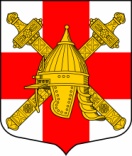 АДМИНИСТРАЦИЯСИНЯВИНСКОГО ГОРОДСКОГО ПОСЕЛЕНИЯКИРОВСКОГО МУНИЦИПАЛЬНОГО РАЙОНА ЛЕНИНГРАДСКОЙ ОБЛАСТИПОСТАНОВЛЕНИЕот «31» мая 2022 года № 167Об утверждении перечня мероприятий по муниципальной программе «Развитие общественной инфраструктуры Синявинского городского поселения Кировского муниципального района Ленинградской области на 2022 год»В соответствии с Постановлением администрации Синявинского городского поселений Кировского муниципального района Ленинградской области от 27 декабря 2021 года № 448 «Об утверждении муниципальной программы «Развитие общественной инфраструктуры Синявинского городского поселения Кировского муниципального района Ленинградской области на 2022 год»:1. Утвердить перечень мероприятий по муниципальной программе «Развитие общественной инфраструктуры Синявинского городского поселения Кировского муниципального района Ленинградской области на 2022 год», согласно приложению к настоящему постановлению.2. Признать утратившим силу постановление администрации Синявинкого городского поселения Кировского муниципального района Ленинградской области от 08.02.2022 № 25 «Об утверждении перечня мероприятий по муниципального программе «Развитие общественной инфраструктуры Синявинского городского поселения Кировского муниципального района Ленинградской области на 2022 год».3. Постановление вступает в силу после его официального опубликования на сайте Синявинского городского поселения Кировского муниципального района Ленинградской области в сети «Интернет».4. Контроль  за исполнением настоящего постановления оставляю за собой.Глава  администрации		                                                                         Е.В. ХоменокРазослано: дело, сектор по общим вопросам администрации Синявинского городского поселения, сектор финансов и экономики администрации Синявинского городского поселения,  сайт www.lo-sinyavino.ru.Приложениек постановлению администрации Синявинского городского поселения Кировского муниципального района Ленинградской области                                                                                                                                от «31» мая 2022 г. № 167   Перечень мероприятий по муниципальной программе «Развитие общественной инфраструктуры Синявинского городского поселения Кировского муниципального района Ленинградской области на 2022 год»Муниципальный район (ГО), муниципальное образованиеХарактеристика проекта (наименование учреждения, адрес, направление расходов)Срок реализации (год завершения)Доля софинансирования (%)Стоимость реализации программы, рублейСтоимость реализации программы, рублейСтоимость реализации программы, рублейМуниципальный район (ГО), муниципальное образованиеХарактеристика проекта (наименование учреждения, адрес, направление расходов)Срок реализации (год завершения)Доля софинансирования (%)всегоза счет средств ОБза счет средств МБ1235678Синявинское городское поселениеадминистрация Синявинского городского поселения Кировского муниципального района Ленинградской области, Устройство пешеходной дорожки во дворе многоквартирных домов по адресу: п. Синявино, ул.Кравченко д.9,1020225%526 315,79500 000,0026 315,79Синявинское городское поселениеадминистрация Синявинского городского поселения Кировского муниципального района Ленинградской области, выполнение работ по устройству резинового покрытия, приобретению и установке спортивного оборудования на спортивной площадке по адресу: г.п. Синявино, ул. Кравченко, д. 11а вблизи открытой автостоянки легкового транспорта20225%1 052 631,581 000 000,0052 631,58